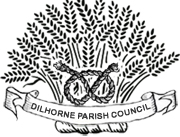 MINUTES OF MEETING HELD ON TUESDAY 20th FEBRUARY 2018AT DILHORNE RECEREATION CENTRE at 7.30pmPresent: Cllrs. Bateman, Horvath, Wright, Millar and Challinor                  D Cllr Roberts Members of the Public: Kalvin Hilton, Trevor Brassington, Malcolm Spooner, Jimmy Finney, Kevin Ball,                                             Nigel Spooner, Mick Mellor Apologies:  Cllr Carnall and C Cllr WardSubjectDescriptionActionAPOLOGIESCllr Carnall and C Cllr WardPUBLIC QUESTION TIMEConcerns were raised by members of the Public that Dilhorne House is going to be used as a “Retreat”.   The owner, Mr Ward, has visited the immediate neighbours and he has told them that the inside of Dilhorne House is currently being renovated and that he is proposing to use it as a Christian Retreat, this will be done in conjunction with Ward Ministries/Lighthouse Foundation who currently run Field House, a property owned by Mr Ward, as an ex-offenders rehabilitation/half way house.Although there is 24hr CCTV at Field House and there is strict control of residents movements, there has been two incidents where those involved have given the Police Field House as their address. Mick Mellor has been inside Dilhorne House and he reported that 4 bedrooms have been renovated each having two beds, various other renovation work has also been done. Kevin Ball said his main concern is what will happen to the house etc when Mr Ward is no longer around, as it is believed that he has no relatives and had indicated that he was leaving the property to Ward Ministries/Lighthouse Foundation plus a couple of other Bodies and that he would obviously not have any control over what was done at the house after he had gone. D. Cllr Roberts stated that although Mr Ward had visited neighbours and told them his plans that this was still “hearsay” as nothing was down in black and white.  If there are plans for ex-offenders to stay at Dilhorne House then a licence would be required and if the property is to be changed into a Christian Retreat change of use would need to be applied for. Mr Wards intensions might be good - he’s saying Christian conference centre and retreat but with the involvement of Ward Ministries/Lighthouse Foundation concerns are that things could take a difference path. The work being done at Dilhorne House is being done by Cornerstone Builders which is owned by Simon Edwards who is involved in Field House with Ward Ministries/Lighthouse Foundation.D. Cllr Roberts stated that there is nothing that could be done until any planning application or licence application is made is only thing is that we keep an eye on things and he suggested that the Parish Council write to SMDC’s Ben Heywood, asking that the PC are advised as soon as any planning application, change of use or licence application comes in, the Parish Councillors all agreed tis should be done therefore Clerk to write letter.  He also advised that if anyone notices that people seem to be living at Dilhorne House than Ben Heywood should be contacted immediately, asking him to urgently investigate.
Kalvin Hilton lives at Beech Lodge next door to Pauline Adams referred to the PCs May 2017 minutes where Mrs Adams, his neighbour had raised issued over the use of drive to their houses. He asked what D. Cllr Roberts was going to investigate, D. Cllr Roberts stated that he had only asked Planning Officers about the planning conditions and who they applied to. Mr Hilton advised that he had been sent letter by Staffs Moorlands in Jan 2017 saying that they were going to take Enforcement action. He had subsequently spoken to his Solicitor  who had told him that any action to be taken should be by Mrs Adams. Mr Hilton had also spoken to Julie Howarth at SMDC Enforcement and had told him that the file was closed but no letter has been received confirming this.  He has had problem selling property and had already lost one sale because of this. D. Cllr Roberts asked for copy of Julie Howard’s letter so he can take it into Planning to find out the position he also advised Mr Hilton to go on the SMDC website and look at Planning Enforcement to see if it says closed, and he will ask  Julie Howard to send letter stating position. Mr Hilton will email letter to D, Cllr Roberts.Malcolm Spooner - manhole opposite Charlies Bassett is split and broken away you can put one foot down it and frame moves, report to Highways as is dangerous.ClerkPRClerkMINUTESIt was resolved that the minutes of the previous month’s meeting were to be signed as a true and correct record. NOTE :  Cllr Millar, who was not present at the January meeting, advised that the figures stated regarding the Great Grounds charges were incorrect and were £85.00 not the reported £200.00.  The January minutes to remain as is but this note to be a record of the correction.DECLARATION OF INTERESTD Cllr Roberts re planning REPORTS FROM COUNTY AND DISTRICTCOUNCILLORS ETCCounty Councillor – not present but a report had been sent to Clerk which was read out.D Councillor -  Oaklea Kennels application has been refused.Local Plan passed last Wednesday gone out for 6-week consultation.SMDC discussing Council Tax at Full Council tomorrow think will be putting up by 2.9%Rec Cntre – no report as Cllr Carnall not present.LENGTHSMAN Clerk to contact Gary Bentley see if he still wants to be the Lenghtsman.PLANNINGMATTERSApplications: SMD/2018/0099 - Godley Barn Cottage Godley Lane - Erection of detached building for storage, hatchery and the keeping of goats and pigs – OBJECTION – size of the proposed building in relation to existing building, concerns that the proposed use is excessive for the size of the land, highway access/egress visibility issue, no reference made in application re disposal of animal waste or drainage from the site. Not in keeping with the local area. NMA/2018/0003 - Home Farm High Street - Non Material Amendment relating to SMD/2016/0515 – no comments can be made as application documents had not been received at time of meeting. Decisions: noneEnforcement: none
Appeals: noneClerkMATTERS ARISINGFROM PREVIOUS MEETINGSHIGHWAYS ISSUES:General Highways Update – Clerk gave general information in Public questions. Trimpos – speeding cars still problemGrids/drains/pot holes – see Public Questions. Tickhill –- Cllr Millar reported that there has been some fly tipping again on Tickhill Lane which she had reported. She also advised that her grounds had been broken into but were actually targeting the solar farm next door and had taken copper from the site they had contacted the Police to report this and had also asked Anesco what they are going to do about this but had had no response.  The access was into a field where alpacas are kept but as it was night time they were inside. They have CCTV which caught 3 men going into grounds before the men took out the camera pole.  Anesco were meant to put in hedge screening which has never been done and Cllr Millar advised that Anesco had said that they are not going to do that.  Clerk to contact Enforcement to ask about this and request that they investigate.Cllr Millar also report that there are several very large potholes on Tickhill, these to be reported.Footpaths –  Stile at St Thomas Trees has been broken again, bolt been taken off one of the upright slats, Clerk to contact Rights of WayFlag Pole –  Awaiting on company re fitting costs before sorting. C. Cllr Wards funding has been received.UNRESOLVED ITEMS: noneNEW BUSINESSIn last minutes said cost but that was wrong it was only £85.00FINANCEPayments:	The following payments were approved and signed: -Mrs L Cantlay – Clerks Wages and Expenses – February       £185.99 * Nigel Ferguson – Website Domain name etc renewal           £100.00  *TOTAL AMOUNT OF PAYMENTS -  £285.99* Paid via Internet Banking which was approved at the meeting.Receipts: Interest on deposit Account – December - £5.29SCC – County Fund re Flag pole - £400.00Total Receipts - £405.28Transfer – none requiredBANK ACCOUNTS:  Current Account –   £315.19 after payments made Deposit Savings Account - £12,269.47CORRESPONDENCESantander                         Bank StatementSamaritans                        Poster re VolunteersDATE OF NEXT MEETINGTuesday 20th March 2018 at 7.30pmMEETING CLOSED 20.49 pmWEBSITE – got John Hancocks still on it!!!!!